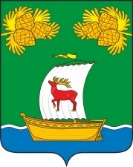 РОССИЙСКАЯ ФЕДЕРАЦИЯИРКУТСКАЯ ОБЛАСТЬАДМИНИСТРАЦИЯЖИГАЛОВСКОГО МУНИЦИПАЛЬНОГО ОБРАЗОВАНИЯЗАКЛЮЧЕНИЕО РЕЗУЛЬТАТАХ ОБЩЕСТВЕННЫХ ОБСУЖДЕНИЙ03.12. 2021 г.   По проекту: Внесение изменений в Правила землепользования и застройки Жигаловского муниципального образования рассмотренному на общественных обсуждениях.1. Количество участников общественных обсуждений, которые приняли участие в общественных обсуждениях: 0.2. Настоящее заключение подготовлено на основании протокола общественных обсуждений от 25.11.2021г.3. Срок проведения общественных обсуждений: с 19.10.2021г. по 14.12.2021г. 4. Содержание внесенных предложений и замечаний жителей Жигаловского муниципального образования, являющихся участниками общественных обсуждений и постоянно проживающих на территории, в пределах которой проводятся общественные обсуждения: предложений и замечаний не поступало.5. Содержание внесенных предложений и замечаний иных участников общественных обсуждений: предложений и замечаний не поступало. 6. Рекомендации организатора общественных обсуждений о целесообразности или нецелесообразности учета внесенных участниками общественных обсуждений предложений и замечаний: рекомендаций нет. 7. Выводы: по результатам общественных обсуждений, по внесению изменений в Правила землепользования и застройки Жигаловского муниципального образования, общественные обсуждения считать состоявшимися не смотря на низкую активность жителей Жигаловского МО, все изменения, вносимые в проект, соответствуют Генеральному Плану Жигаловского МО.  Глава Жигаловского муниципального образования                                                       Д.А. Лунёв